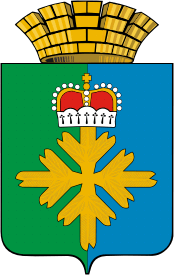 ДУМА ГОРОДСКОГО ОКРУГА ПЕЛЫМШЕСТОГО  СОЗЫВАШЕСТОЕ ЗАСЕДАНИЕРЕШЕНИЕот 20.04.2017 г. № 49/6п. ПелымО внесении изменений в решение Думы городского округа Пелым от 15.12.2016  года № 30/3Об утверждении бюджета городского округа Пелым на 2017 год На основании Бюджетного кодекса Российской Федерации, Закона Свердловской области от 20.06.2016 года № 63-ОЗ «О внесении изменений в Областной закон «О бюджетном процессе в Свердловской области», и приостановлении действия отдельных его положений»,  Областного закона от 19.12.2016 года № 131-ОЗ «Об областном бюджете на 2017 год и плановый период 2018 и 2019 годов» руководствуясь Уставом городского округа Пелым, Дума городского округа ПелымРЕШИЛА:1. Увеличить доходы местного бюджета на 2017 год на 30 100 рублей;2.  Увеличить расходы местного бюджета  на 2017 год на  9 281 100 рублей;3.  Внести в решение Думы городского округа Пелым от 15.12.2016 года № 30/3 «Об утверждении бюджета городского округа Пелым на 2017 год» следующие изменения: 3.1. Наименование Решения изложить в следующей редакции: «Об утверждении бюджета городского округа Пелым на 2017 год и плановый период 2018 и 2019 годов»  3.2. подпункт 1 пункта 1 изложить в следующей редакции:«1) общий объем доходов бюджета городского округа Пелым составляет:на 2017 год – 154 399 400 рублей, в том числе объем межбюджетных трансфертов из областного бюджета – 97 846 400 рублей;на 2018 год – 151 878 600 рублей, в том числе объем межбюджетных трансфертов из областного бюджета – 95 022 600 рублей;       на 2019 год – 151 444 600 рублей, в том числе объем межбюджетных трансфертов из областного бюджета – 93 270 600 рублей;3.3. подпункт 2 пункта 1 изложить в следующей редакции:«2) общий объем расходов бюджета городского округа Пелым составляет: на 2017 год  – 166 914 400 рублей, в том числе объем расходов, осуществляемых за счет субвенций из областного бюджета – 52 922 700 рублей;на 2018 год – 152 112 659 рублей, в том числе объем расходов, осуществляемых за счет субвенций из областного бюджета – 52 988 000 рублей;на 2019 год – 151 662 671 рубль, в том числе объем расходов, осуществляемых за счет субвенций из областного бюджета – 52 538 000 рублей;3.4. подпункт 3 пункта 1 изложить в следующей редакции: «3) общий объем бюджетных ассигнований, направляемых на исполнение публичных нормативных обязательств городского округа Пелым составляет:на 2017 год -  10 887 685 рублей;на 2018 год – 10 885 685 рублей;на 2019 год – 10 441 725 рублей;3.5. подпункт 4 пункта 1 изложить в следующей редакции:«4) размер дефицита бюджета городского округа Пелым составляет:на 2017 год – 12 515 000 рублей (37,38 % объема доходов бюджета городского округа Пелым без учета утвержденного объема безвозмездных поступлений и поступлений налоговых доходов по дополнительным нормативам отчислений) или 3 264 000 рублей  (9,75 %  объема доходов бюджета городского округа Пелым без учета утвержденного объема безвозмездных поступлений и поступлений налоговых доходов по дополнительным нормативам отчислений)  без учета утвержденных в составе источников финансирования дефицита бюджета городского округа Пелым остатков средств на счетах по учету средств бюджета городского округа Пелым в сумме 9 251 000 рублей);на 2018 год составляет 234 059 рублей  (0,7 %  объема доходов без учета утвержденного объема безвозмездных поступлений и поступлений налоговых доходов по дополнительным нормативам отчислений);на 2019 год составляет 218 071 рубль  (0,64 % объема доходов без учета утвержденного объема безвозмездных поступлений и поступлений налоговых доходов по дополнительным нормативам отчислений);3.6. подпункт 5 пункта 1 изложить в следующей редакции:«5) верхний предел муниципального долга городского округа Пелым составляет;по состоянию на 1 января 2018 года – 3 889 000 рублей, в том числе верхний предел долга по муниципальным гарантиям не предусмотрен;по состоянию на 1 января 2019 года  - 234 000 рублей , в том числе верхний предел долга по муниципальным гарантиям не предусмотрен;по состоянию на 1 января 2019 года  - 218 000 , в том числе верхний предел долга по муниципальным гарантиям не предусмотрен;3.7. подпункт 6 пункта 1 изложить в следующей редакции:«6) объем бюджетных ассигнований Дорожного фонда городского округа Пелым составляет: на 2017 год – 7 573 000 рублей;  на 2018 год – 2 473 000 рублей; на 2019 год – 2 473 000 рублей;3.8. подпункт 8 пункта 1 изложить в следующей редакции:«8) предельный объем муниципального долга городского округа Пелым составляет:на 2017 год -  16 739 500 рублей;на 2018 год – 16 695 000 рублей;на 2019 год – 17 131 000 рублей;4. Пункт 2 изложить в новой редакции:1) Свод доходов местного бюджета на 2017 год (Приложение № 1), 2)  Свод доходов местного бюджета на 2018-2019 годы (Приложение № 2);3)  Перечень главных администраторов доходов местного бюджета (Приложение № 3), 4) Ведомственную структуру расходов местного бюджета 
по главным распорядителям бюджетных средств, разделам, подразделам и (или) целевым статьям (муниципальным программам и непрограммным направлениям деятельности) группам (группам и подгруппам, элементам) видов расходов классификации расходов местного бюджета на 2017 год (Приложение 4). 5) Ведомственную структуру расходов местного бюджета 
по главным распорядителям бюджетных средств, разделам, подразделам и (или) целевым статьям (муниципальным программам и непрограммным направлениям деятельности) группам (группам и подгруппам, элементам) видов расходов классификации расходов местного бюджета на 2018-2019 годы (Приложение 5).6) Распределение бюджетных ассигнований по разделам, подразделам, целевым статьям (муниципальным программам и непрограммным направлениям деятельности), группам (группам и подгруппам, элементам) видов расходов и (или) по целевым статьям (муниципальным программа и непрограммным направлениям деятельности), группам (группам и подгруппам, элементам) видов расходов классификации расходов местного бюджета на 2017 год (Приложение № 6); 7) Распределение бюджетных ассигнований по разделам, подразделам, целевым статьям (муниципальным программам и непрограммным направлениям деятельности), группам (группам и подгруппам, элементам) видов расходов и (или) по целевым статьям (муниципальным программа и непрограммным направлениям деятельности), группам (группам и подгруппам, элементам) видов расходов классификации расходов местного бюджета на 2018-2019 годы (Приложение № 7);8) Перечень главных администраторов источников финансирования дефицита местного бюджета на 2017 год (Приложение № 8); 9) Источники внутреннего финансирования дефицита местного бюджета на 2017 год (Приложение № 9); 10) Источники внутреннего финансирования дефицита местного бюджета на 2018-2019 годы (Приложение №10);11)  Программу муниципальных внутренних заимствований на 2017 год (Приложение № 11); 12) Программу муниципальных внутренних заимствований на 2018-2019 годы (Приложение № 12);13) Распределение бюджетных ассигнований на реализацию муниципальных программ в 2017 году (приложение № 13).14) Распределение бюджетных ассигнований на реализацию муниципальных программ в 2018-2019 годы (приложение № 14).15)      Нормативы зачисления доходов бюджета городского округа Пелым, нормативы, распределения которых не установлены федеральными законами и законами Свердловской области (приложение №15).5. Настоящее решение вступает в силу после официального опубликования (обнародования).6. Опубликовать настоящее решение в газете «Пелымский вестник».7. Контроль исполнения настоящего решения возложить на постоянную комиссию по бюджету и экономической политике (И.Г. Шихалев).Глава городского округа Пелым                         Ш.Т. Алиев Председатель Думы городского округа Пелым С. Н. Зубков